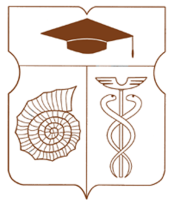 СОВЕТ ДЕПУТАТОВмуниципального округа АКАДЕМИЧЕСКИЙРЕШЕНИЕ__ 29 сентября 2022 года __ № __ 01-08-2022 __Об участии депутатов Совета депутатов муниципального округа Академический в работе комиссий, осуществляющих открытие работ и приемку оказанных услуг и (или) выполненных работ по капитальному ремонту общего имущества в многоквартирных домах, проведение которого обеспечивает Фонд капитального ремонта многоквартирных домов города МосквыВ соответствии с пунктом 2 статьи 1 Закона города Москвы от 16 декабря 2015 года № 72 «О наделении органов местного самоуправления внутригородских муниципальных образований в городе Москве отдельными полномочиями города Москвы в сфере организации и проведения капитального ремонта общего имущества в многоквартирных домах в рамках реализации региональной программы капитального ремонта общего имущества в многоквартирных домах на территории города Москвы», постановлением Правительства Москвы от 25 февраля 2016 года № 57-ПП «Об утверждении Порядка реализации органами местного самоуправления внутригородских муниципальных образований в городе Москве отдельного полномочия города Москвы по участию в работе комиссий, осуществляющих открытие работ и приемку оказанных услуг и (или) выполненных работ по капитальному ремонту общего имущества в многоквартирных домах», рассмотрев обращение Фонда капитального ремонта многоквартирных домов города Москвы от 20 сентября 2022 года № ФКР-10-9970/22 (ВХ.№ 253-СД-4 от 21.09.2022 г.) о закреплении уполномоченных депутатов для участия в работе комиссий, обращение управы Академического района от 23 сентября 2022 года №АК-08-696/2 (ВХ.№262-СД-4 от 23.09.2022 г.) Совет депутатов муниципального округа Академический решил:1. Определить закрепление депутатов Совета депутатов муниципального округа Академический для участия в работе комиссий, осуществляющих открытие работ и приемку оказанных услуг и (или) выполненных работ по капитальному ремонту общего имущества в многоквартирных домах, формирующих фонд капитального ремонта на счете регионального оператора, в которых запланированы работы по капитальному ремонту общего имущества, проведение которого обеспечивает Фонд капитального ремонта многоквартирных домов города Москвы:1.1. В части работ по капитальному ремонту общего имущества в многоквартирных домах, за исключением домов, в которых запланированы только работы по замене отработавшего назначенный срок службы лифта и (или) истекает назначенный срок службы лифтов (25 лет) и требуется проведение оценки соответствия лифтов требованиям технического регламента Таможенного союза «Безопасность лифтов» (ТР ТС 011/2011), утвержденного решением Комиссии Таможенного союза от 18 октября 2011г. № 824 «О принятии технического регламента Таможенного союза «Безопасность лифтов», согласно приложению 1 к настоящему решению.1.2. В части работ по капитальному ремонту общего имущества в многоквартирных домах, в которых запланированы работы по замене отработавшего назначенный срок службы лифта и (или) истекает назначенный срок службы лифтов (25 лет), и требуется проведение оценки соответствия лифтов требованиям технического регламента Таможенного союза «Безопасность лифтов» (ТР ТС 011/2011), утвержденного решением Комиссии Таможенного союза от 18 октября 2011г. № 824 «О принятии технического регламента Таможенного союза «Безопасность лифтов», согласно приложению 2 к настоящему решению.2. Признать утратившими силу решения Совета депутатов муниципального округа Академический от 17 ноября 2020 года  № 03-08-2020 «Об участии депутатов Совета депутатов муниципального округа Академический в работе комиссий, осуществляющих открытие работ и приемку оказанных услуг и (или) выполненных работ, запланированных на 2021, 2022 и 2023 годы по капитальному ремонту общего имущества в многоквартирных домах, проведение которого обеспечивает Фонд капитального ремонта многоквартирных домов города Москвы», от 21 июня 2022 года № 05-06-2022 «Об участии депутатов Совета депутатов муниципального округа Академический в работе комиссий, осуществляющих открытие работ и приемку оказанных услуг и (или) выполненных работ,  запланированных на 2022 год, по капитальному ремонту общего имущества в многоквартирных домах, проведение которого обеспечивает Фонд капитального ремонта многоквартирных домов города Москвы».3. Направить заверенную копию настоящего решения в Департамент капитального ремонта города Москвы и Фонд капитального ремонта многоквартирных домов города Москвы в течение 3 рабочих дней со дня принятия настоящего решения. 4. Опубликовать настоящее решение в бюллетене «Московский муниципальный вестник» и разместить на официальном сайте муниципального округа Академический www.moacadem.ru.5. Контроль за исполнением настоящего решения возложить на главу муниципального округа Академический Ртищеву Ирину Александровну.Результаты голосования: «За» - 8 «Против» - 0 «Воздержались» - 0 Глава муниципального округа Академический                                            		             Ртищева И.А. Приложение 1к решению Совета депутатов муниципального округа Академический от 29.09.2022 № 01-08-2022Закрепление депутатов Совета депутатов муниципального округа Академический для участия в работе комиссий осуществляющих открытие работ и приемку оказанных услуг и (или) выполненных работ по капитальному ремонту общего имущества в многоквартирных домах, формирующих фонд капитального ремонта на счете регионального оператора, в которых запланированы работы по капитальному ремонту общего имущества (в том числе разработка проектно-сметной документации), за исключением домов, в которых запланированы только работы по замене отработавшего назначенный срок службы лифта и (или) истекает назначенный срок службы лифтов (25 лет) и требуется проведение оценки соответствия лифтов требованиям технического регламента Таможенного союза «Безопасность лифтов» (ТР ТС 011/2011), утвержденного решением Комиссии Таможенного союза от 18 октября 2011г. № 824 «О принятии технического регламента Таможенного союза «Безопасность лифтов»Приложение 2к решению Совета депутатов муниципального округа Академический от 29.09.2022 № 01-08-2022Закрепление депутатов Совета депутатов муниципального округа Академический для участия в работе комиссий осуществляющих открытие работ и приемку оказанных услуг и (или) выполненных работ по капитальному ремонту общего имущества в многоквартирных домах, формирующие фонд капитального ремонта на счете регионального оператора, в которых в запланированы работы по замене отработавшего назначенный срок службы лифта и (или) истекает назначенный срок службы лифтов (25 лет) и требуется проведение оценки соответствия лифтов требованиям технического регламента Таможенного союза «Безопасность лифтов» (ТР ТС 011/2011), утвержденного решением Комиссии Таможенного союза от 18 октября 2011г. № 824 «О принятии технического регламента Таможенного союза «Безопасность лифтов»№ п/пАдресМногомандатный избирательный округ (№)Ф.И.О. депутата (основной состав)Ф.И.О. депутата (резервный состав)12345160-летия Октября просп. 16 к.13Новицкий Е.Г.Ртищева И.А.260-летия Октября просп. 16 к.23Новицкий Е.Г.Ртищева И.А.360-летия Октября просп. 21 к.21Костюченко С.Н. Мельникова О.Л. 460-летия Октября просп. 23 к.11Костюченко С.Н.Мельникова О.Л. 560-летия Октября просп. 23 к.21Костюченко С.Н.Мельникова О.Л. 660-летия Октября просп. 25 к.11Костюченко С.Н.Мельникова О.Л. 7Вавилова ул. 153Фисун Е.Н.Ртищева И.А.8Вавилова ул. 17А3Новицкий Е.Г.Фисун Е.Н.9Вавилова ул. 253Фисун Е.Н.Новицкий Е.Г.10Вавилова ул. 35 к.13Фисун Е.Н.Аверюшкина С.В.11Вавилова ул. 35 к.23Фисун Е.Н.Аверюшкина С.В.12Вавилова ул. 433Фисун Е.Н.Аверюшкина С.В.13Вавилова ул. 453Фисун Е.Н.Аверюшкина С.В.14Вавилова ул. 47 к.13Фисун Е.Н.Аверюшкина С.В.15Вавилова ул. 47 к.23Фисун Е.Н.Аверюшкина С.В.16Вавилова ул. 49 к.13Фисун Е.Н.Аверюшкина С.В.17Вавилова ул. 49 к.23Фисун Е.Н.Аверюшкина С.В.18Вавилова ул. 55/73Фисун Е.Н.Аверюшкина С.В.19Винокурова ул. 11 к.12Багина Д.А.Зарубина В.В.20Винокурова ул. 12 к.12Зорина О.С.Шейнина О.С.21Винокурова ул. 12 к.32Шейнина О.С.Багина Д.А.22Винокурова ул. 12 к.41Савицкая В.М.Смирнова И.Н.23Винокурова ул. 15 к.11Смирнова И.Н.Савицкая В.М.24Винокурова ул. 5/6 к.11Смирнова И.Н.Савицкая В.М.25Винокурова ул. 5/6 к.31Смирнова И.Н.Савицкая В.М.26Винокурова ул. 7/5 к.11Савицкая В.М.Смирнова И.Н.27Винокурова ул. 7/5 к.21Савицкая В.М.Смирнова И.Н.28Винокурова ул. 92Зорина О.С.Багина Д.А.29Гримау ул. 142Багина Д.А.Зарубина В.В.30Гримау ул. 3 к.11Костюченко С.Н.Мельникова О.Л. 31Гримау ул. 3 к.21Костюченко С.Н.Мельникова О.Л. 32Гримау ул. 5/1 к.11Костюченко С.Н.Мельникова О.Л. 33Губкина ул. 73Новицкий Е.Г.Ртищева И.А.34Губкина ул. 93Новицкий Е.Г.Ртищева И.А.35Дмитрия Ульянова ул. 10/1 к.13Новицкий Е.Г.Ртищева И.А.36Дмитрия Ульянова ул. 13 к.23Новицкий Е.Г.Ртищева И.А.37Дмитрия Ульянова ул. 14 к.13Новицкий Е.Г.Ртищева И.А.38Дмитрия Ульянова ул. 17 к.13Аверюшкина С.В.Новицкий Е.Г.39Дмитрия Ульянова ул. 18 к.13Новицкий Е.Г.Ртищева И.А.40Дмитрия Ульянова ул. 24 к.42Багина Д.А.Зарубина В.В.41Дмитрия Ульянова ул. 33 к.101Костюченко С.Н.Мельникова О.Л. 42Дмитрия Ульянова ул. 8 к.13Новицкий Е.Г.Ртищева И.А.43Дмитрия Ульянова ул. 9/11 к.13Аверюшкина С.В.Новицкий Е.Г.44Ивана Бабушкина ул. 11/23Аверюшкина С.В.Фисун Е.Н.45Ивана Бабушкина ул. 12 к.33Аверюшкина С.В.Фисун Е.Н.46Ивана Бабушкина ул. 13 к.23Аверюшкина С.В.Фисун Е.Н.47Ивана Бабушкина ул. 15 к.33Ртищева И.А.Фисун Е.Н.48Ивана Бабушкина ул. 15 к.43Ртищева И.А.Фисун Е.Н.49Ивана Бабушкина ул. 17 к.23Аверюшкина С.В.Фисун Е.Н.50Ивана Бабушкина ул. 2 к.13Аверюшкина С.В.Новицкий Е.Г.51Ивана Бабушкина ул. 23 к.13Ртищева И.А.Фисун Е.Н.52Ивана Бабушкина ул. 243Аверюшкина С.В.Фисун Е.Н.53Ивана Бабушкина ул. 33Аверюшкина С.В.Новицкий Е.Г.54Кедрова ул. 4 к.13Новицкий Е.Г.Ртищева И.А.55Кедрова ул. 4 к.23Новицкий Е.Г.Ртищева И.А.56Кедрова ул. 4 к.33Новицкий Е.Г.Ртищева И.А.57Кедрова ул. 6 к.13Новицкий Е.Г.Фисун Е.Н.58Кедрова ул. 6 к.23Новицкий Е.Г.Фисун Е.Н.59Кедрова ул. 6 к.33Новицкий Е.Г.Фисун Е.Н.60Кедрова ул. 7 к.13Новицкий Е.Г.Аверюшкина С.В.61Кедрова ул. 16 к.12Шейнина О.С.Зорина О.С.62Кедрова ул. 18 к.12Зорина О.С.Шейнина О.С.63Кедрова ул. 202Зарубина В.В.Зорина О.С.64Кржижановского ул. 1/193Ртищева И.А.Новицкий Е.Г.65Кржижановского ул. 2/213Аверюшкина С.В.Фисун Е.Н.66Кржижановского ул. 4 к.23Аверюшкина С.В.Фисун Е.Н.67Кржижановского ул. 5 к.13Новицкий Е.Г.Ртищева И.А.68Кржижановского ул. 5 к.23Новицкий Е.Г.Ртищева И.А.69Кржижановского ул. 5 к.33Новицкий Е.Г.Ртищева И.А.70Кржижановского ул. 8 к.13Аверюшкина С.В.Фисун Е.Н.71Кржижановского ул. 8 к.23Фисун Е.Н.Аверюшкина С.В.72Кржижановского ул. 15 к.32Зорина О.С.Зарубина В.В.73Кржижановского ул. 17 к.22Зорина О.С.Зарубина В.В.74Кржижановского ул. 17 к.32Зорина О.С.Зарубина В.В.75Кржижановского ул. 18 к.32Шейнина О.С.Багина Д.А.76Кржижановского ул. 20/30 к.22Шейнина О.С.Багина Д.А.77Кржижановского ул. 23 к.12Шейнина О.С.Багина Д.А.78Кржижановского ул. 23 к.22Шейнина О.С.Багина Д.А.79Нахимовский просп. 282Багина Д.А.Зорина О.С.80Нахимовский просп. 30/432Багина Д.А.Зорина О.С.81Нахимовский просп. 382Багина Д.А.Зорина О.С.82Нахимовский просп. 402Багина Д.А.Зорина О.С.83Нахимовский просп. 422Багина Д.А.Зорина О.С.84Нахимовский просп. 463Фисун Е.Н.Ртищева И.А.85Нахимовский просп. 483Фисун Е.Н.Аверюшкина С.В.86Нахимовский просп. 503Фисун Е.Н.Аверюшкина С.В.87Новочеремушкинская ул. 11 к.12Зорина О.С.Зарубина В.В.88Новочеремушкинская ул. 11 к.22Зорина О.С.Зарубина В.В.89Новочеремушкинская ул. 11 к.32Зорина О.С.Зарубина В.В.90Новочеремушкинская ул. 3А к.11Костюченко С.Н.Мельникова О.Л. 91Новочеремушкинская ул. 3А к.21Костюченко С.Н.Мельникова О.Л. 92Новочеремушкинская ул. 4 к.11Мельникова О.Л. Костюченко С.Н.93Новочеремушкинская ул. 4 к.21Мельникова О.Л. Костюченко С.Н.94Новочеремушкинская ул. 7/82Зорина О.С.Зарубина В.В.95Новочеремушкинская ул. 92Зарубина В.В.Шейнина О.С.96Новочеремушкинская ул. 132Зарубина В.В.Багина Д.А.97Новочеремушкинская ул. 15/292Зарубина В.В.Багина Д.А.98Новочеремушкинская ул. 312Зарубина В.В.Багина Д.А.99Профсоюзная ул. 16/103Ртищева И.А.Фисун Е.Н.100Профсоюзная ул. 17 к.22Шейнина О.С.Зорина О.С.101Профсоюзная ул. 17 к.32Шейнина О.С.Зорина О.С.102Профсоюзная ул. 18 к.13Ртищева И.А.Новицкий Е.Г.103Профсоюзная ул. 192Шейнина О.С.Зорина О.С.104Профсоюзная ул. 22/10 к.13Фисун Е.Н.Ртищева И.А.105Профсоюзная ул. 24 к.13Фисун Е.Н.Аверюшкина С.В.106Профсоюзная ул. 26/443Аверюшкина С.В.Фисун Е.Н.107Ферсмана ул. 1 к.13Новицкий Е.Г.Ртищева И.А.108Ферсмана ул. 1 к.23Новицкий Е.Г.Ртищева И.А.109Ферсмана ул. 3 к.23Новицкий Е.Г.Ртищева И.А.110Ферсмана ул. 5 к.23Новицкий Е.Г.Ртищева И.А.111Ферсмана ул. 73Новицкий Е.Г.Ртищева И.А.112Ферсмана ул. 93Новицкий Е.Г.Ртищева И.А.113Ферсмана ул. 11 к.13Новицкий Е.Г.Аверюшкина С.В.114Ферсмана ул. 11 к.23Новицкий Е.Г.Аверюшкина С.В.115Ферсмана ул. 13 к.13Новицкий Е.Г.Аверюшкина С.В.116Ферсмана ул. 153Новицкий Е.Г.Аверюшкина С.В.117Черемушкинская Б. ул. 41Мельникова О.Л. Костюченко С.Н.118Черемушкинская Б. ул. 8 к.11Мельникова О.Л. Костюченко С.Н.119Черемушкинская Б. ул. 10 к.11Мельникова О.Л. Костюченко С.Н.120Черемушкинская Б. ул. 10 к.21Мельникова О.Л. Костюченко С.Н.121Черемушкинская Б. ул. 12 к.11Мельникова О.Л. Костюченко С.Н.122Черемушкинская Б. ул. 14 к.11Мельникова О.Л. Костюченко С.Н.123Черемушкинская Б. ул. 161Мельникова О.Л. Костюченко С.Н.124Черемушкинская Б. ул. 20 к.11Мельникова О.Л. Костюченко С.Н.125Черемушкинская Б. ул. 26 к.11Мельникова О.Л. Костюченко С.Н.126Черемушкинская Б. ул. 30 к.12Зарубина В.В.Зорина О.С.127Черемушкинская Б. ул. 30 к.22Багина Д.А.Шейнина О.С.128Черемушкинская Б. ул. 32 к.12Шейнина О.С.Багина Д.А.129Черемушкинская Б. ул. 32 к.22Зарубина В.В.Шейнина О.С.130Черемушкинская Б. ул. 36 к.12Зарубина В.В.Шейнина О.С.131Черемушкинская Б. ул. 40 к.22Зарубина В.В.Шейнина О.С.132Черемушкинская Б. ул. 42 к.12Зарубина В.В.Шейнина О.С.133Черемушкинская Б. ул. 42 к.22Зарубина В.В.Шейнина О.С.134Шверника ул. 1 к.11Смирнова И.Н.Савицкая В.М.135Шверника ул. 1 к.31Савицкая В.М.Смирнова И.Н.136Шверника ул. 12/2 к.11Савицкая В.М.Смирнова И.Н.137Шверника ул. 12/2 к.21Савицкая В.М.Смирнова И.Н.138Шверника ул. 14/1 к.21Савицкая В.М.Смирнова И.Н.139Шверника ул. 15 к.21Смирнова И.Н.Савицкая В.М.140Шверника ул. 16 к.21Савицкая В.М.Смирнова И.Н.141Шверника ул. 17 к.31Смирнова И.Н.Савицкая В.М.142Шверника ул. 18 к.11Смирнова И.Н.Савицкая В.М.143Шверника ул. 18 к.21Смирнова И.Н.Савицкая В.М.144Шверника ул. 2 к.11Смирнова И.Н.Савицкая В.М.145Шверника ул. 201Савицкая В.М.Смирнова И.Н.146Шверника ул. 5 к.21Смирнова И.Н.Савицкая В.М.147Шверника ул. 6 к.11Савицкая В.М.Смирнова И.Н.148Шверника ул. 8/1 к.21Савицкая В.М.Смирнова И.Н.149Шверника ул. 8/1 к.31Смирнова И.Н.Савицкая В.М.№ п/пАдресМногомандатный избирательный округ (№)Ф.И.О. депутата (основной состав)Ф.И.О. депутата (резервный состав)160-летия Октября просп. 191Костюченко С.Н.Мельникова О.Л.2Винокурова ул. 92Зорина О.С.Багина Д.А.3Винокурова ул. 13 к.12Багина Д.А.Зарубина В.В.4Дмитрия Ульянова ул. 242Багина Д.А.Зарубина В.В.5Дмитрия Ульянова ул. 28, к.12Багина Д.А.Зарубина В.В.6Дмитрия Ульянова ул. 28, к.22Багина Д.А.Зарубина В.В.7Дмитрия Ульянова ул. 30, к.12Зорина О.С.Шейнина О.С.8Дмитрия Ульянова ул. 30, к.32Зорина О.С.Шейнина О.С.9Кедрова ул. 192Зарубина В.В.Зорина О.С.10Кедрова ул. 19 к.12Зарубина В.В.Зорина О.С.11Кедрова ул. 212Зарубина В.В.Зорина О.С.12Кедрова ул. 21 к.22Зарубина В.В.Зорина О.С.13Кедрова ул.222Зарубина В.В.Зорина О.С.14Кедрова ул. 26/222Зорина О.С.Шейнина О.С.15Новочеремушкинская ул. 162Зорина О.С.Шейнина О.С.16Новочеремушкинская ул. 21 к.12Зорина О.С.Шейнина О.С.17Новочеремушкинская ул. 21 к.22Шейнина О.С.Багина Д.А.18Новочеремушкинская ул. 232Шейнина О.С.Багина Д.А.19Новочеремушкинская ул. 242Шейнина О.С.Багина Д.А.20Новочеремушкинская ул. 24 к.12Шейнина О.С.Багина Д.А.21Новочеремушкинская ул. 24 к.22Шейнина О.С.Багина Д.А.22Черемушкинская Б. ул. 2 к.61Савицкая В.М.Смирнова И.Н.23Черемушкинская Б. ул. 2 к.41Смирнова И.Н.Савицкая В.М.24Черемушкинская Б. ул. 20 к.31Мельникова О.Л.Костюченко С.Н.